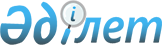 Об отзыве из Мажилиса Парламента Республики Казахстан проекта Закона Республики Казахстан "О внесении дополнений в некоторые законодательные акты Республики Казахстан по вопросам защиты прав потребителей"Постановление Правительства Республики Казахстан от 3 сентября 2009 года № 1299

      Правительство Республики Казахстан ПОСТАНОВЛЯЕТ : 



      отозвать из Мажилиса Парламента Республики Казахстан проект Закона Республики Казахстан "О внесении дополнений в некоторые законодательные акты Республики Казахстан по вопросам защиты прав потребителей", внесенный постановлением Правительства Республики Казахстан от 30 декабря 2008 года № 1287.        Премьер-Министр 

      Республики Казахстан                       К. Масимов 
					© 2012. РГП на ПХВ «Институт законодательства и правовой информации Республики Казахстан» Министерства юстиции Республики Казахстан
				